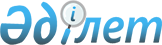 "Электр энергиясының теңгерімдеуші нарығының жұмыс істеуі қағидаларын бекіту туралы" Қазақстан Республикасы Үкіметінің 2012 жылғы 29 қарашадағы № 1508 қаулысына өзгеріс енгізу туралы
					
			Күшін жойған
			
			
		
					Қазақстан Республикасы Үкіметінің 2013 жылғы 28 желтоқсандағы № 1417 қаулысы. Күші жойылды - Қазақстан Республикасы Үкіметінің 2015 жылғы 7 қыркүйектегі № 750 қаулысымен      Ескерту. Күші жойылды - ҚР Үкіметінің 07.09.2015 № 750 қаулысымен (алғашқы ресми жарияланған күнінен бастап қолданысқа енгізіледі).      РҚАО-ның ескертпесі!

      Осы қаулы 2014 жылғы 1 қаңтардан бастап қолданысқа енгізіледі.

      Қазақстан Республикасының Үкіметі ҚАУЛЫ ЕТЕДІ:



      1. «Электр энергиясының теңгерімдеуші нарығының жұмыс істеуі қағидаларын бекіту туралы» Қазақстан Республикасы Үкіметінің 2012 жылғы 29 қарашадағы № 1508 қаулысына (Қазақстан Республикасының ПҮАЖ-ы, 2013 ж., № 1, 17-құжат) мынадай өзгеріс енгізілсін:



      көрсетілген қаулымен бекітілген Электр энергиясының теңгерімдеуші нарығының жұмыс істеуі қағидаларында:



      5-тармақ мынадай редакцияда жазылсын:



      «5. Электр энергиясының теңгерімдеуші нарығының жұмыс істеу жағдайында теңгерімдеуші нарық субъектілерінің өзара іс-қимыл жасау тетігін пысықтау, Қазақстан Республикасының бірыңғай электр жүйесіндегі электр энергиясын өндіру-тұтынудағы теңгерімсіздіктің нақты шамаларын айқындау, реттеуші қуатқа қажеттілігін нақтылау, теңгерімдеуші электр энергиясының бағалар ауқымын айқындау мақсатында теңгерімдеуші нарықтың жұмысы 2016 жылға дейін имитациялық режимде жүзеге асырылады.».



      2. Осы қаулы 2014 жылғы 1 қаңтардан бастап қолданысқа енгізіледі және ресми жариялануға тиіс.      Қазақстан Республикасының

      Премьер-Министрі                                     С. Ахметов
					© 2012. Қазақстан Республикасы Әділет министрлігінің «Қазақстан Республикасының Заңнама және құқықтық ақпарат институты» ШЖҚ РМК
				